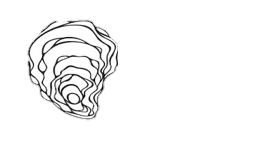 BUFFET BREAKFAST MENUAdults £19.50Children under 16 £12.50. . . . .English Breakfast Tea Filter Coffee Apple Juice Orange Juice . . . . .Selection of Freshly Baked PastriesSelection of Cereals Fresh FruitCroissantsToast & Tiptree Preserves 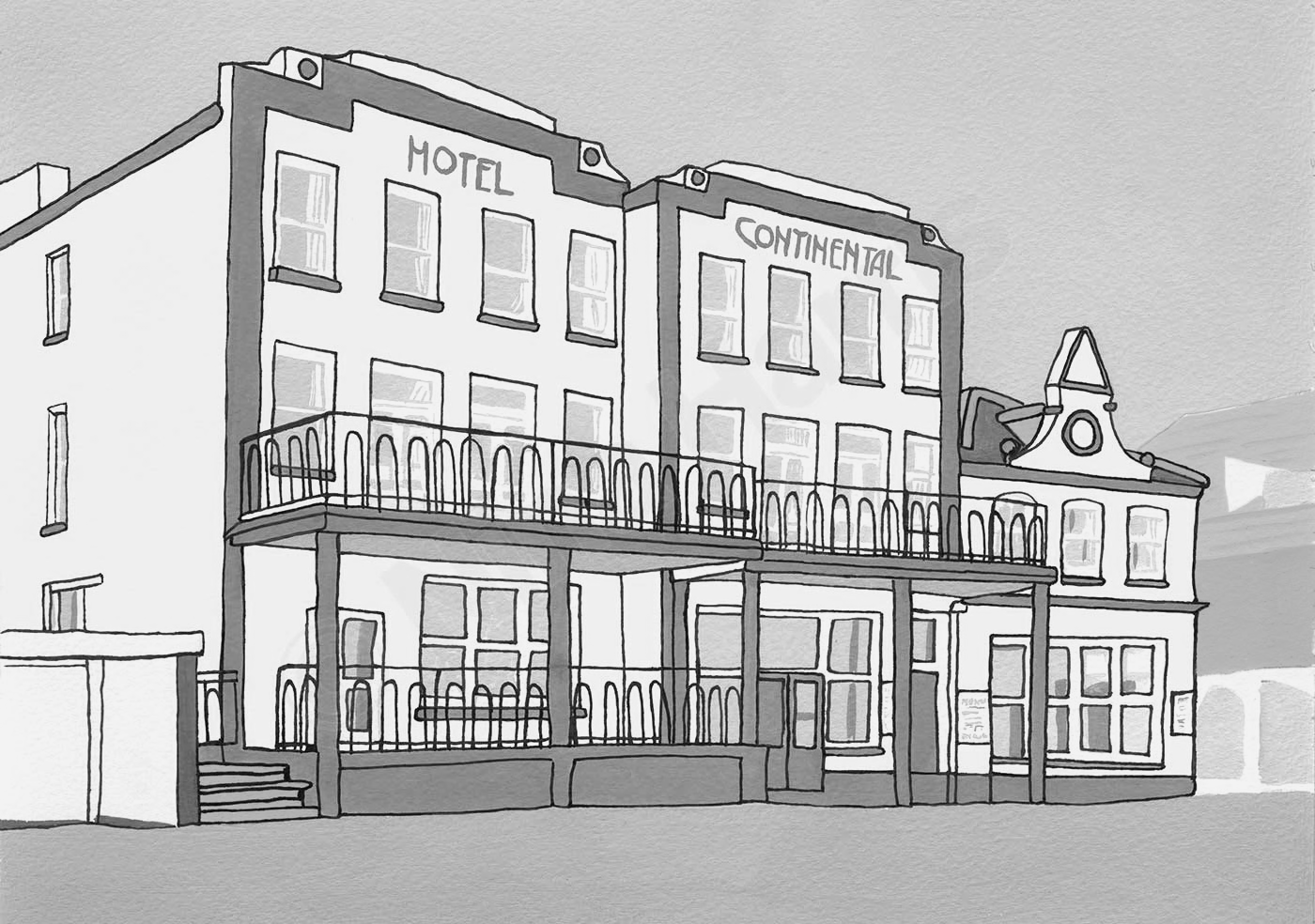 . . . . . Farmhouse SausageVegan SausageStreaky Bacon Sautéed MushroomsPeeled Plum TomatoesHash BrownsBaked Beans. . . . .MONDAY-FRIDAY: 7:00AM-10:00AMSATURDAY & SUNDAY: 7:30AM-10:30AM